HEDIS® Submission Results File: New StructureBackgroundThe existing results file uses unique variable names for every IDSS-calculated value; this varies for each measure. We are restructuring the IDSS results file to make it consistent across measures and to support HEDIS submission file redesign effort.New Results File StructureThe redesigned IDSS results file will be delivered in two formats: XML and CSV.XML format. Redesigned results file XML format will have a MeasureCode with sections: Metadata, Metric/Rate Names with a Stratification subsection for respective stratifications; a Data subsection with the values used for results calculation; and a Results section with calculated rates, audit designation and status. Refer to the Appendix for details.  CSV format. The CSV file will contain all organization submissions a user can access—this eliminates the need to download multiple results files. Each row in the file corresponds to a metric/rate in a measure with its associated data elements, which include plan-reported data, such as Numerator, Denominator, Eligible Population and Exclusions, as well as IDSS-calculated fields (e.g., Rate, Current Year AdminRate, AdminRate on MRSS, Observed/ Expected Rate, Audit Information). Each Indicator is identified by IndicatorKey, MeasureCode and IndicatorName.  Request for FeedbackThe CSV file format is delivered in two different templates in this release. We request feedback on the templates and your preference for final release:One single file for all measures, orThree separate files for each measure domain: Quality (Effectiveness of Care, Access/Availability of Care, Experience of Care).Use (Utilization, Risk-Adjusted Utilization).HP (Health Plan Descriptive Information). Data DictionaryThe results file data dictionary contains relevant mappings for each Indicator (MeasureCode, IndicatorKey, IndicatorName, IndicatorMetric, Data Element Names) and various stratifications. IndicatorKey is a combination of numeric and underscore, and acts as a unique identifier for a metric. It is currently used in measure performance reports sent to CMS and states. IndicatorKey will be used in the NCQA reporting applications (e.g., Quality Compass) to map the collected data to the reported data. IndicatorName is simple text describing the metric.IndicatorMetric corresponds to metric node names in the measure code in the results file.Data Element Names correspond to node names present in the Data section (e.g., Eligible Population, NumeratorbyAdmin, Exclusion, OverSampleRate, ObservedCount, ExpectedCount). The Stratification and StratificationValue fields are numbered for multiple stratifications.Measure Not IncludedBelow measures are not included as their XML measure structure needs to be solidified and will be included in next releaseAMB (Ambulatory Care).IPU (Inpatient Utilization—General Hospital/Acute Care).ENP (Enrollment by Product).RDM (Race/Ethnicity Diversity of Membership).CDC (Comprehensive Diabetes Care) (Medicare).FSP (Frequency of Selected Procedures) (Medicare).AppendixXML FileThe result section in XML format will hold results for all indicators corresponding to the metric and stratification. Indicator results are contained in the <Indicator> section, with their key attribute—the IndicatorKey, a combination of numeric and underscore that is a metric’s unique identifier. Audit Designation: Auditor-approved report status (NQ, NR, NB, BR) for each measure or indicator.Status: NCQA-calculated status (R, NA, EXC) based on Small Denominator, Upper and Lower Limits.NCQA Calculated Values: Includes Rate, Current Year AdminRate (CYAR), AdminRate on Minimum SampleSize (ARMS), OversampleRecordsNumber. Total and subtotal indicators are displayed in the same format as individual indicators with the <Metadata>, <Metric>, <Stratification>, <Data> sections, but are identified using the attribute is-calculated=“true” as in Figure 1. Calculated data elements (e.g., eligible population, denominators, numerators, exclusions) are present in the <Data> section. Figure 1: Sample Results File Snippet—Admin Measure COU 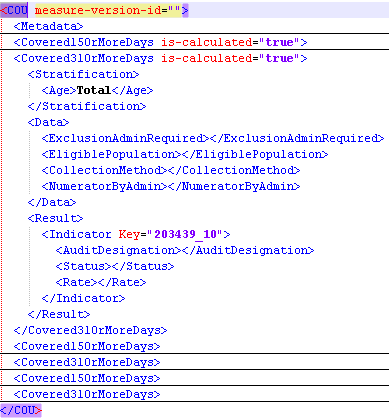 CSV FileMeasure DomainSubmission/Metric FieldsData FieldsQuality  SubmissionId OrganizationId ProductLine MeasureCode IndicatorKey IndicatorName CollectionMethod AuditDesignationStatusRate EligiblePopulation Denominator NumeratorByAdmin NumeratorBySupplemental NumeratorByMedicalRecords CurrentYearAdminRate AdminRateonMRSS NumeratorByAdminElig NumeratorByAdminMRSS OversampleRate OversampleRecsAdded OversampleRecordsNumber MinReqSampleSize ExclusionAdminOptional ExclusionAdminRequired ExclusionEmployeeOrDep ExclusionMedRecsOptional ExclusionMedRecsRequired ExclusionValidDataErrors Use SubmissionId OrganizationId ProductLine MeasureCode IndicatorKey IndicatorNameAuditDesignationStatusRate MemberMonths NonOutlierMemberCount OutlierMemberCount Denominator Numerator ObservedCount ExpectedCount Variance ObservedRate ExpectedRate OutlierRate  Measure DomainSubmission/Metric FieldsData FieldsHP SubmissionId OrganizationId ProductLine MeasureCode IndicatorKey IndicatorNameAuditDesignation StatusRate Denominator Numerator MemberMonths MemberCount  